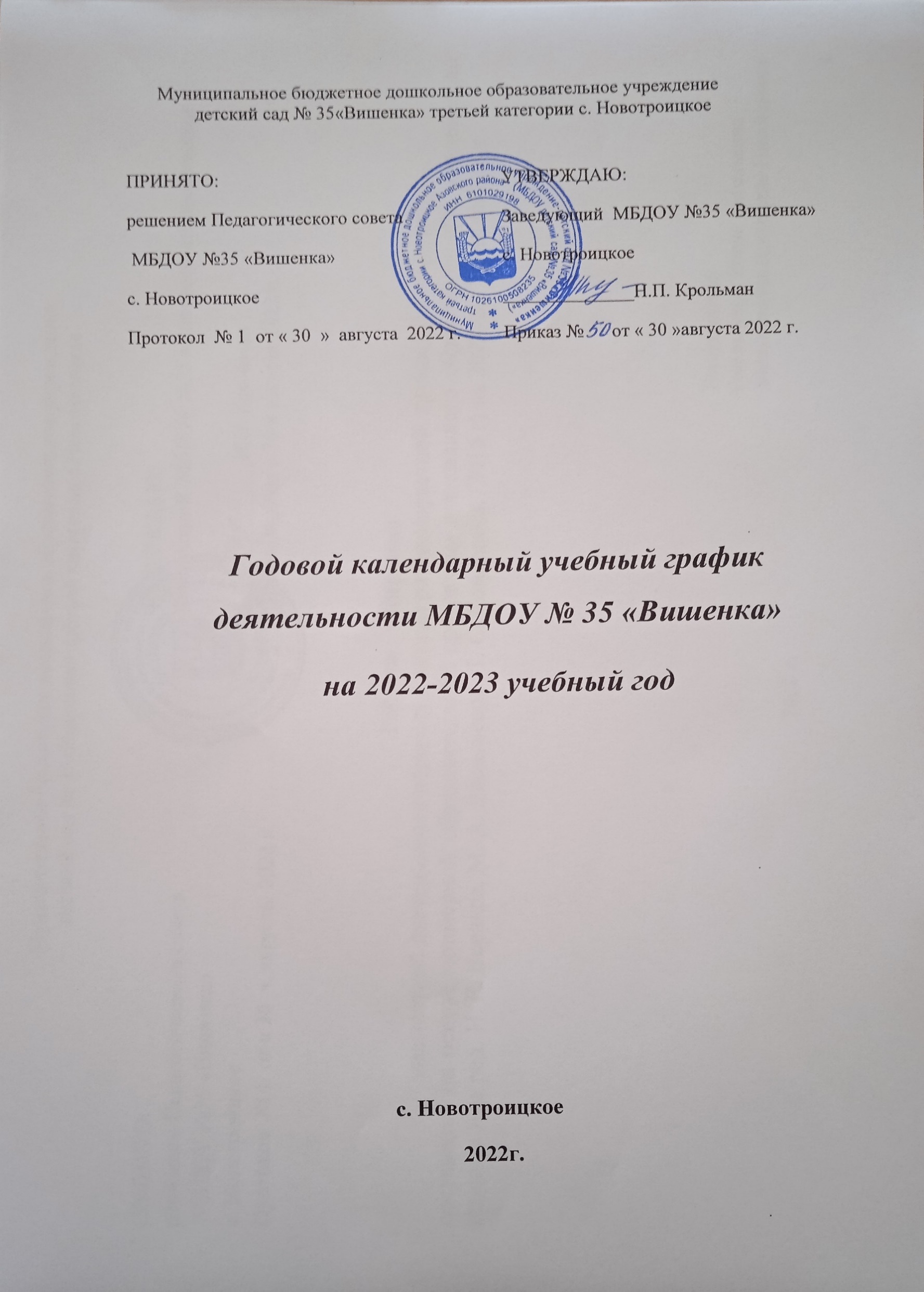                                     Пояснительная записка к годовому календарному учебному графику МБДОУ№35 «Вишенка»                                    на 2022-2023 учебный год Годовой календарный учебный график - является локальным актом нормативным документом, регламентирующим общие требования к организации образовательного процесса в учебном году муниципальным бюджетным дошкольным образовательным учреждением №35 «Вишенка»  Годовой календарный учебный график разработан в соответствии с : Федеральным законом «Об образовании в Российской Федерации» от       29.12.2012г. № 273-ФЗ в редакции от 6 марта 2019года;Приказом Министерства образования и науки Российской Федерации от 30.08.2013 № 1014  «Об утверждении порядка организации и осуществления образовательной деятельности по основным общеобразовательным программам - образовательным программам дошкольного образования» Федеральным государственным образовательным стандартом дошкольного образования.  Приказ Министерства образования и науки Российской Федерации  от 17 октября 2013 г. № 1155Письмом  «Комментарии к ФГОС дошкольного образования» Министерства образования и науки Российской Федерации от 28.02.2014 г. № 08-249Санитарно - эпидемиологическими правилами и нормативами СанПиН 2.4.1.3049-13 «Санитарно-эпидемиологические требования к устройству, содержанию и организации режима работы дошкольных образовательных учреждений», утвержденными постановлением Главного государственного санитарного врача РФ от 15.05.2013 N 26   (Зарегистрировано в Минюсте России 29.05.2013 N 28564)Письмом Министерства образования Российской Федерации от 14.03.2000 № 65/23-16 «О гигиенических требованиях к максимальной нагрузке на детей дошкольного возраста в организованных формах обучения»; Примерной основной образовательной программой воспитания и обучения в детском саду  на основе ФГОС ДО. Уставом ДОУ  В 2022-2023 учебном году МБДОУ реализует основную образовательную программу, разработанную с учетом  Примерной основной общеобразовательной программы дошкольного образования « От рождения до школы» под редакцией Н.Е. Вераксы, Т.С. Комаровой, М.А. Васильевой.- Москва: Мозаика - Синтез, 2017г. Годовой календарный учебный график учитывает в полном объеме возрастные, психофизиологические особенности воспитанников и отвечает требованиям охраны их жизни и здоровья. Содержание годового календарного учебного графика включает в себя следующее: -режим работы ДОУ;-продолжительность учебного года; -количество учебных недель в учебном году;-сроки проведения каникул, их начало и окончание;-массовые мероприятия,  отражающие приоритетное направление в работе ДОУ, предусмотренных  программой и Уставом ДОУ;-перечень проводимых праздников для воспитанников;-сроки проведения педагогической диагностики освоения основной общеобразовательной программы дошкольного образования;-праздничные дни;-работа  МБДОУ в летний период Режим работы ДОУ, рабочая неделя состоит из 5 дней, суббота и воскресение - выходные дни. Согласно статье 112 Трудового Кодекса Российской Федерации в годовом календарном учебном графике учтены нерабочие (выходные и праздничные) дни. Продолжительность учебного года составляет 36 недель без учета каникулярного времени. Проведение мониторинга достижения детьми планируемых результатов освоения основной общеобразовательной программы дошкольного образования предусматривает организацию первичного, промежуточного и итогового мониторинга. Обследование проводится в режиме работы ДОУ, без специально отведенного для него времени, посредством бесед, наблюдений, индивидуальной работы с детьми. Праздники для воспитанников в течение учебного года планируются в соответствии с Годовым планом работы МБДОУ на учебный год и Уставом МБДОУ. Организация каникулярного отдыха в детском саду (середина учебного года, летний период) имеет свою специфику и определяется задачами воспитания в дошкольном учреждении. Для эффективного физиологического и психологического развития детей планирование каникулярного отдыха тщательно продумывается. Воспитательно-образовательная работа в летний оздоровительный период планируется в соответствии с Планом работы на летний период, тематическим планированием дней и недель, а также с учетом климатических условий. Календарный учебный график отражает планирование массовых мероприятий для воспитанников, проводимых летом. В дни зимних и летних каникул дети посещают дошкольное учреждение. Образовательная деятельность  не проводится. Проводятся занятия только эстетически-оздоровительного цикла (музыкальные, спортивные, изобразительного искусства). Организуются спортивные и подвижные игры, спортивные праздники, экскурсии и другие, а также увеличивается продолжительность прогулок. (СанПиН СанПиН 2.4.1.304913).  Годовой календарный учебный график обсуждается и принимается на педагогическом совете МБДОУ и утверждается приказом заведующего МБДОУ на начало учебного года. Все изменения, вносимые МБДОУ в годовой календарный учебный график, утверждаются приказом заведующего образовательного учреждения. Годовой календарный учебный график учитывает динамику работоспособности ребёнка в течение недели, дня. Основная нагрузка распределяется на вторник, среду и четверг. В сентябре основные виды непосредственно - образовательной деятельности, совместной организованной деятельности, осуществляются на свежем воздухе, во время прогулок и экскурсий.  Заканчивается учебный год в апреле, май посвящён повторению, итоговым занятиям, диагностике усвоения детьми программного материала, аналитическим выводам по картам наблюдений за развитием детей и индивидуальной коррекции пробелов.  В зависимости от психологического настроя детей, конкретных погодных условий, других непредвиденных обстоятельств педагог может использовать комбинированные и интегрированные виды и формы  деятельности, частично менять календарно-тематический план, но в течение недели намеченный учебный план должен быть выполнен в соответствии с недельным распределением образовательной деятельности. В течение дня педагогически интенсивные периоды чередуются с периодами   отдыха, особое внимание уделяется чередованию двигательной активности детей.Годовой календарный учебный график является  средством  реализации  базовых  стратегических  ориентиров  образовательного  учреждения,  координирует  содержание  образования  и  планирования  предметного  наполнения,  учитывает  нагрузку  детей, обеспечивает  преемственность  в  обучении  и  воспитании,  служит  основанием  для  планирования соответствующего  ему  научно-методического  обеспечения  учебно-воспитательного  процесса  для  реализации основной образовательной программы учреждения, рабочих программ педагогов.СодержаниеСодержание               Наименование возрастных групп               Наименование возрастных групп               Наименование возрастных групп               Наименование возрастных групп               Наименование возрастных групп               Наименование возрастных групп               Наименование возрастных группСодержаниеСодержаниеЯсельная группаЯсельная группаЯсельная группа  Старшая группа   Старшая группа Разновозрастная( средняя-подготовительная группа)Разновозрастная( средняя-подготовительная группа)1ВозрастВозраст1,5-21.5-33-4      5-6               5-6             4- 56-72Количество возрастных группКоличество возрастных групп   1        1        1           1           1           1	           1	2Количество возрастных группКоличество возрастных групп                                             4группы                                             4группы                                             4группы                                             4группы                                             4группы                                             4группы                                             4группы3Начало учебного годаНачало учебного года	01.09.2022года	01.09.2022года	01.09.2022года	01.09.2022года	01.09.2022года	01.09.2022года	01.09.2022года4Окончание учебного года   Окончание учебного года                                    31.05.2023 года                                 31.05.2023 года                                 31.05.2023 года                                 31.05.2023 года                                 31.05.2023 года                                 31.05.2023 года                                 31.05.2023 года5Продолжительность учебной недели Продолжительность учебной недели 5 дней (понедельник – пятница) выходной день - суббота, воскресенье 5 дней (понедельник – пятница) выходной день - суббота, воскресенье 5 дней (понедельник – пятница) выходной день - суббота, воскресенье 5 дней (понедельник – пятница) выходной день - суббота, воскресенье 5 дней (понедельник – пятница) выходной день - суббота, воскресенье 5 дней (понедельник – пятница) выходной день - суббота, воскресенье 5 дней (понедельник – пятница) выходной день - суббота, воскресенье 6Продолжительность учебного года Продолжительность учебного года 36 недель 36 недель 36 недель 36 недель 36 недель 36 недель 36 недель 7Летний оздоровительный период Летний оздоровительный период С 01.06.2023 по 31.08.2023г.С 01.06.2023 по 31.08.2023г.С 01.06.2023 по 31.08.2023г.С 01.06.2023 по 31.08.2023г.С 01.06.2023 по 31.08.2023г.С 01.06.2023 по 31.08.2023г.С 01.06.2023 по 31.08.2023г.8Режим работы ДОО в учебном году Режим работы ДОО в учебном году Режим работы - 12 часов; Начало работы – 7.00 часов;   Окончание работы – 19.00 часов.Режим работы - 12 часов; Начало работы – 7.00 часов;   Окончание работы – 19.00 часов.Режим работы - 12 часов; Начало работы – 7.00 часов;   Окончание работы – 19.00 часов.Режим работы - 12 часов; Начало работы – 7.00 часов;   Окончание работы – 19.00 часов.Режим работы - 12 часов; Начало работы – 7.00 часов;   Окончание работы – 19.00 часов.Режим работы - 12 часов; Начало работы – 7.00 часов;   Окончание работы – 19.00 часов.Режим работы - 12 часов; Начало работы – 7.00 часов;   Окончание работы – 19.00 часов.9Работа МБДОУ в летний период Количество недель                                             13 недель                                             13 недель                                             13 недель                                             13 недель                                             13 недель                                             13 недель                                             13 недель 9Работа МБДОУ в летний период В летний период организованная образовательная деятельность не проводится, кроме образовательной  деятельности эстетически-оздоровительного цикла. В летний период организованная образовательная деятельность не проводится, кроме образовательной  деятельности эстетически-оздоровительного цикла. В летний период организованная образовательная деятельность не проводится, кроме образовательной  деятельности эстетически-оздоровительного цикла. В летний период организованная образовательная деятельность не проводится, кроме образовательной  деятельности эстетически-оздоровительного цикла. В летний период организованная образовательная деятельность не проводится, кроме образовательной  деятельности эстетически-оздоровительного цикла. В летний период организованная образовательная деятельность не проводится, кроме образовательной  деятельности эстетически-оздоровительного цикла. В летний период организованная образовательная деятельность не проводится, кроме образовательной  деятельности эстетически-оздоровительного цикла. 10Адаптационный период для первой младшей группы Адаптационный период для первой младшей группы                            С 15.08.22г. по 29.08.22 год                           С 15.08.22г. по 29.08.22 год                           С 15.08.22г. по 29.08.22 год                           С 15.08.22г. по 29.08.22 год                           С 15.08.22г. по 29.08.22 год                           С 15.08.22г. по 29.08.22 год                           С 15.08.22г. по 29.08.22 год11График каникул График каникул зимние каникулы – 31.12.2022 –9.01.2023 летние каникулы – 01.06.2023 – 31.08.2023зимние каникулы – 31.12.2022 –9.01.2023 летние каникулы – 01.06.2023 – 31.08.2023зимние каникулы – 31.12.2022 –9.01.2023 летние каникулы – 01.06.2023 – 31.08.2023зимние каникулы – 31.12.2022 –9.01.2023 летние каникулы – 01.06.2023 – 31.08.2023зимние каникулы – 31.12.2022 –9.01.2023 летние каникулы – 01.06.2023 – 31.08.2023зимние каникулы – 31.12.2022 –9.01.2023 летние каникулы – 01.06.2023 – 31.08.2023зимние каникулы – 31.12.2022 –9.01.2023 летние каникулы – 01.06.2023 – 31.08.202312Продолжительность непосредственно образовательной деятельностиПродолжительность непосредственно образовательной деятельности101015      25       20       203013Объём недельной образовательной нагрузкиОбъём недельной образовательной нагрузки1ч.40м1ч.40м2ч.30м.5часов 25мин3часа 20мин3часа 20мин7часов14Организация дней здоровьяОрганизация дней здоровья                  20 сентября,   22 января,   2 апреля                  20 сентября,   22 января,   2 апреля                  20 сентября,   22 января,   2 апреля                  20 сентября,   22 января,   2 апреля                  20 сентября,   22 января,   2 апреля                  20 сентября,   22 января,   2 апреля                  20 сентября,   22 января,   2 апреля15 График проведения педагогической диагностики   График проведения педагогической диагностики   02.09.2022 - 12.09.2022                                              04.05.2023-19.05.2023 02.09.2022 - 12.09.2022                                              04.05.2023-19.05.2023 02.09.2022 - 12.09.2022                                              04.05.2023-19.05.2023 02.09.2022 - 12.09.2022                                              04.05.2023-19.05.2023 02.09.2022 - 12.09.2022                                              04.05.2023-19.05.2023 02.09.2022 - 12.09.2022                                              04.05.2023-19.05.2023 02.09.2022 - 12.09.2022                                              04.05.2023-19.05.202316Анализ заболеваемости детей Анализ заболеваемости детей С 1 по 10 число каждого месяцаС 1 по 10 число каждого месяцаС 1 по 10 число каждого месяцаС 1 по 10 число каждого месяцаС 1 по 10 число каждого месяцаС 1 по 10 число каждого месяцаС 1 по 10 число каждого месяца17Дни здоровьяДни здоровья9 октября,22 января,2 апреля,1 июля9 октября,22 января,2 апреля,1 июля9 октября,22 января,2 апреля,1 июля9 октября,22 января,2 апреля,1 июля9 октября,22 января,2 апреля,1 июля9 октября,22 января,2 апреля,1 июля9 октября,22 января,2 апреля,1 июля18Мероприятия совместно с детьмиМероприятия совместно с детьми«Осенний праздник»,  «Новый  год»,  "Масленица",  «День защитника Отечества»,  «Мамин праздник»,   «День Победы»,  «Выпуск в школу».«Осенний праздник»,  «Новый  год»,  "Масленица",  «День защитника Отечества»,  «Мамин праздник»,   «День Победы»,  «Выпуск в школу».«Осенний праздник»,  «Новый  год»,  "Масленица",  «День защитника Отечества»,  «Мамин праздник»,   «День Победы»,  «Выпуск в школу».«Осенний праздник»,  «Новый  год»,  "Масленица",  «День защитника Отечества»,  «Мамин праздник»,   «День Победы»,  «Выпуск в школу».«Осенний праздник»,  «Новый  год»,  "Масленица",  «День защитника Отечества»,  «Мамин праздник»,   «День Победы»,  «Выпуск в школу».«Осенний праздник»,  «Новый  год»,  "Масленица",  «День защитника Отечества»,  «Мамин праздник»,   «День Победы»,  «Выпуск в школу».«Осенний праздник»,  «Новый  год»,  "Масленица",  «День защитника Отечества»,  «Мамин праздник»,   «День Победы»,  «Выпуск в школу».